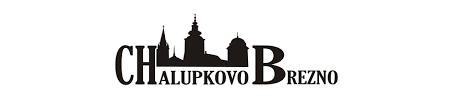 ZÁVÄZNÁ PRIHLÁŠKA
NA
54. ROČNÍK CHALUPKOVHO BREZNA V DŇOCH 13.- 15. OKTÓBRA 2023* Prosím zakrúžkujte, či požadujte ubytovanie, stravu - v prípade, že máte nejaké obmedzenia, prosím uveďte to do poznámky. (histamín, lepok, vegetarián, laktóza a iné.)Účastnícky poplatok:- ubytovanie, strava, výlet:  30 €- strava, výlet: 15 €-  v  prípade literárnych prác a  skladateľskej  tvorby zaslaných do súťaže bez účasti na podujatí, je potrebné uhradiť registračný poplatok 5 € , na účet SK25 5600 0000 0020 0279 6080,  VS 102023 len cez internetbanking !!!Poplatok si hradí každý účastník na mieste podujatia! Platba je možná výlučne v hotovosti. Ubytovať sa je možné najskôr od 14:00 hod. do 16:00 hod. v Hoteli Ďumbier. Kompletne vyplnenú záväznú prihlášku zašlite na e- mailovú adresu: chalupkovobr@gmail.com najneskôr do 18.09.2023. Ubytovanie bude poskytnuté len účastníkom mimo okresu Brezno!Prihláseným účastníkom bude prostredníctvom e- mailu zaslaná pozvánka a ďalšie informácie k 54. ročníku Chalupkovho Brezna.V prípade potreby ďalších informácií kontaktujte Mgr. Veroniku Giertlovú na tel. č. +421 918 901 521, Mgr. Bibiánu Berčíkovú na tel. č. +421 911 982 270, Veroniku Cerovskú +421 910 996 021.Titul, meno, priezvisko:V prípade telesa uveďte mená všetkých členovNázov školy (inštitúcie, telesa, iné...):Adresa školy (inštitúcie, iné...):Súťažná kategóriaSúťažná práca (skladba, program)Som prihlásený/á aj v inej kategórii (akej)*Strava 13.10.2023večera14.10.2023raňajkyobed  večera15.10.2023raňajkyUbytovanie:13.10.202314.10.202314.10.2023Mám záujem zúčastniť sa workshopov dopoludnia dňa 13.10. 2023Telefonický kontakt:Mailová adresa:Poznámka: